ESQUEMA DEL PLAN DE CONTINGENCIA DE INSTITUCIÓN EDUCATIVA FRENTE A HELADASJUSTIFICACIÓN:INFORMACIÓN GENERAL:NOMBRE DE LA I.E./NUMERO	:CÓDIGO MODULAR	:INICIAL	:PRIMARIA	:SECUNDARIA	:CÓDIGO LOCAL	: TELÉFONO	: MODALIDAD	:UBICACIÓN	:  CASERÍO/CENTRO POBLADO/ANEXO	: DISTRITO	: PROVINCIA	: UGEL	: GRE ó DRE	:DIRETORA/A	:TELEFONO DEL DIRECTOR	:BASE LEGALDETERMINACION DEL ESCENARIO DE RIESGO FRENTE A HELADAS4.1. IDENTIFICACIÓN Y CARACTERIZACIÓN DEL PELIGRO:La helada metereológica es el descenso de la temperatura ambiental a valores cercanos o inferiores a cero grados en la escala centesimal a un nivel de 02 metros sobre el nivel del suelo. La helada puede tener diferentes niveles de severidad, desde heladas suaves, moderadas, fuertes, muy fuertes, severas y muy severas. Se presenta entre los meses de mayo a agosto. Este fenómeno de origina mayormente en las zonas ubicadas en la Zona Media Alta y la Zona alta. La Institución Educativa	XXXXXXXX por encontrarse ubicada en el Centro poblado de XXXXXXXX del Distrito de XXXXXXX, Provincia de xxxxxxx, Región xxxxxxx; a una altitud de xxxxxxx m.s.n.m., es susceptible a las eladas.4.2. ANALISIS DE LA VULNERABILIDAD FRENTE AL PELIGRO IDENTIFICADO:4.2.1. ANALISIS DE LA VULNERABILIDAD DEL SISTEMA EDUCATIVO5.2.2. ANALISIS DE LA VULNERABILIDAD DE LA COMUNIDAD EDUCATIVA. TABLA N° 04: TOTAL DE LA COMUNIDAD EDUCATIVA AFECTADAFUENTE: CUADROS N° 01, 02, 03 Y 04 /ABRIL 20173.3. IDENTIFICACIÓN DE RIESGOSOBJETIVOSOBJETIVO GENRALEl Plan de Contingencia ante heladas tiene por objetivo definir los procedimientos de respuesta y rehabilitación del de servicios ante la inminencia o la ocurrencia de una temporada de bajas temperaturas que altere o interrumpa el servicio educativo en la Institución EducativaOBJETIVOS ESPECIFICOSPARA LA RESPUESTADefinir los procedimientos de respuesta en una emergencia o desastre originadas por la inminencia u ocurrencia de las heladas que permita   .PARA LA REHABILITACIÓNDefinir los procedimientos de rehabilitación de la prestación del servicio educativo en la eventualidad de que esta sea interrumpida por la inminencia u ocurrencia de las heladas.5.5. MATRIZ DE ACCIONES DE RESPUESTA5.6. MATTRIZ DE ACCIONES DE REHABILITACIÓN DEL SERVICO EDUCATIVO5.7. MATTRIZ DE RECURSOSESTRUCTURA ORGANICACIONAL PARA LAS OPERACIONES DE EMERGENCIA DE LA I.E. 6.1.. ORGANIGRAMA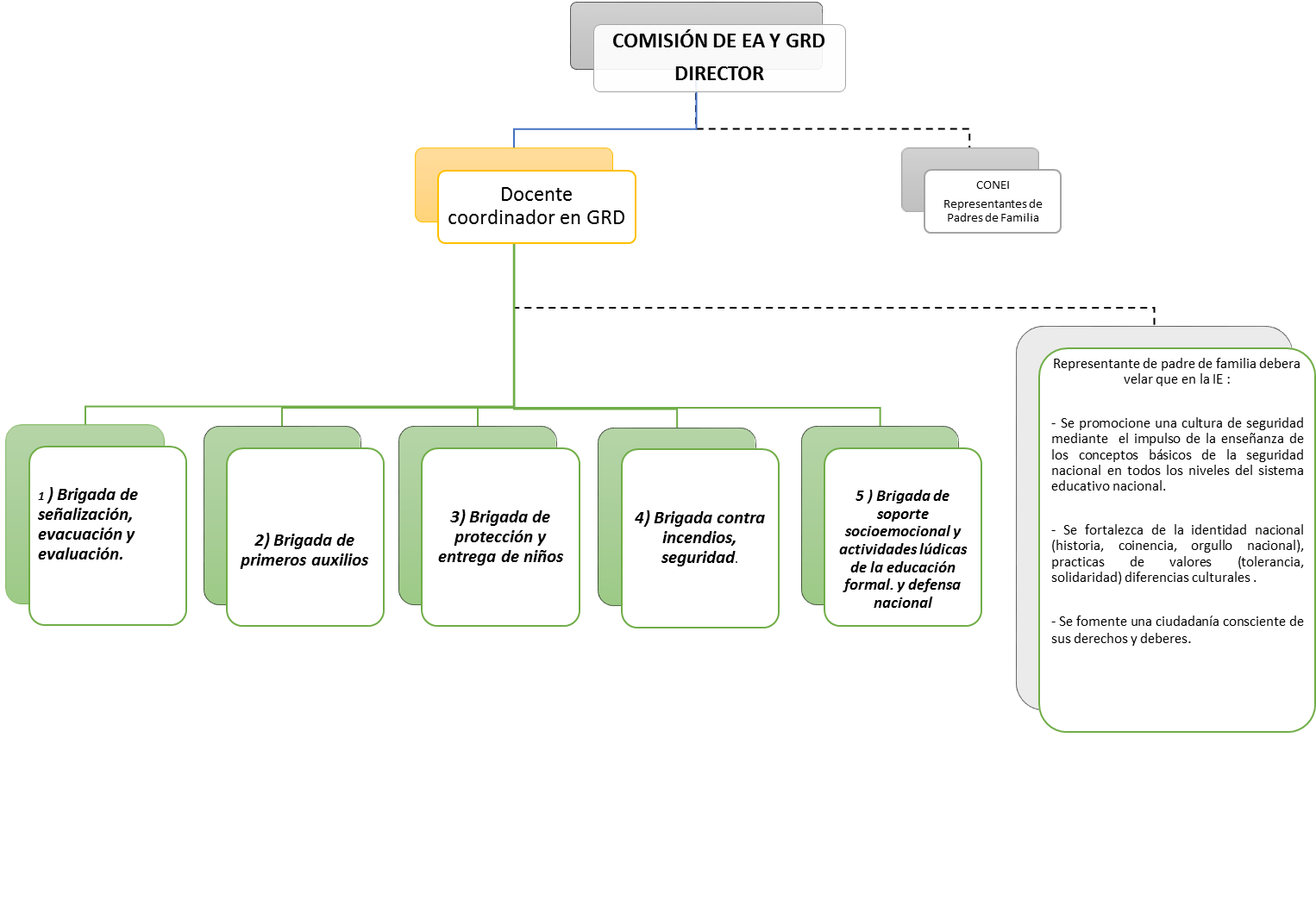 6.2.. FUNCIONES DE LOS INTEGRANTES DE LA COMISIÓN	DEL DIRECTOR DE LA INSTITUCIÓN EDUCATIVAMotiva y reconoce mediante resolución directoral a la Comisión de GRD, los miembros que la integran y al responsable del COE, así mismo aprueba el plan de trabajo e informe anual de la Comisión.Dirige la formulación y ejecución del Plan de Gestión de Riesgo de Desastres y Planes de Contingencia de su institución educativa socializándolo ante la comunidad educativa, con estrategias de respuesta ante emergencias y que pueden afectar la continuidad del servicio educativo. Convoca y dirige las reuniones de los miembros de la comisión de gestión del riesgo de desastres.Dirige las acciones de preparación, reducción, respuesta, rehabilitación y recuperación durante la atención de las emergencias y desastres.Organiza y designa los miembros integrantes de las Brigadas de Señalización, Evacuación y Evaluación, Brigada de Primeros Auxilios, Brigada de Protección y Entrega de Niños, Brigada Contra Incendios y Seguridad de la Comunidad Educativa, Brigada de Apoyo socioemocional, lúdico y defensa nacional, estableciendo las coordinaciones con las instituciones afines y personal especializado en Emergencias y Desastres para el fortalecimiento de capacidades.Emite y coordina los reportes oficiales de la institución educativa y mantiene enlace permanente con el COE Local, COE UGEL, COE de la DRE, instituciones de primera respuesta, entre otros, para la atención de la emergencia.Garantiza que mediante las actividades pedagógicas se desarrolle una cultura de gestión del riesgo de desastres con los estudiantes.DEL DOCENTE COORDINADORReemplazar al Director en caso de ausencia.Convoca, organiza capacitaciones para los miembros de la comisión de gestión del riesgo de desastres y comunidad educativa en coordinación con el Director de la Institución Educativa.Coordinación, organiza, articula y ejecuta de las acciones consignadas en el Plan de trabajo por cada una de las Brigadas conformados en la institución educativa.Procesar la información que envían las brigadas y remite al presidente de la CGRD.Organiza y evalúa el Simulacro y simulación.Realiza el inventario de los recursos de la institución educativa, actualiza el directorio de los actores y genera información sobre el sistema de alerta temprana y la socializa con la comunidad educativa.DE LOS PADRES DE FAMILIA (o autoridad local)Apoyan en la movilización y traslado de los estudiantes a las zonas seguras.Vigilan la seguridad de la comunidad educativa dentro y fuera de la II.EE .Participan en la elaboración del Plan de GRD y Contingencia.Participan en los simulacros.DEL PERSONAL ADMINISTRATIVO              El personal administrativo apoyará en:Activar el sistema de alarma.Consolidar y sistematizar la información brindada por las brigadas.Monitorear, recopilar, validar, procesar y analizar la información sobre los daños a la vida y la salud e infraestructura de la comunidad educativa, asimismo, realiza el seguimiento de las acciones de respuesta ante un peligro, Emergencia o desastre.6.3.. LAS BRIGADAS Y FUNCIONES.6.3.1. LA BRIGADA DE DOCENTES DE PRIMEROS AUXILIOS1.- Preparación: Antes de la emergencia: Recibe capacitación y entrenamiento periódicamente por parte del MINSA sobre primeros auxilios. Elabora del Plan de trabajo de las brigadas de primeros auxilios.Adquiere, organiza y revisa permanentemente el botiquín escolar y las fechas de expiración de medicamentos.  Provee y gestionar los recursos disponibles (camillas, férulas) para atender a las posibles víctimas.Establece y señala el área física para la atención de primeros auxilios de los estudiantes heridos. Identifica a miembros de la comunidad educativa con caracteristicas especiales, tales como alergías a medicamentos y enfermedades, para su mejor atención.2.- Respuesta: Durante la emergencia: Desplaza a los heridos al área de atención para la aplicación de los primeros      Auxilios necesarios, hasta que sean atendidos por personal de Salud.Desplaza a las personas con habilidades diferentes a un lugar seguro y protegido.Contabiliza y lleva el control del personal heridos, fallecidos.3.- Rehabilitación: Después de la emergencia: Informa a la comisión de gestión del riesgo de desastre sobre el estado de la población educativa y de aquellas que necesiten atención especializada para el traslado de los estudiantes al centro de salud previsto.Gestiona la reposición del material utilizado del botiquín durante el evento o emergencia, llevando el debido control de los medicamentos y víctimas atendidas.Acompaña durante la evacuación al centro de salud y otro personal permanecerá en el puesto de primeros auxilios, pendiente a alguna emergencia.LA BRIGADA DE DOCENTES DE PROTECCIÓN Y ENTREGA DE LOS ESTUDIANTES.1.- Preparación: Antes de la emergencia:Recibe capacitación  en procedimientos de entrega de estudiantes, por parte de la Comisión de Gestión del Riesgo de Desastres  (adjuntar el documento) Mantiene actualizado el padrón de los padres de familia o apoderados de la institución educativa, para la entrega de los estudiantes, documento que servirá para el uso la brigada de primeros auxilios y la brigada de evacuación y señalización. Participa en la selección de docentes y padres de familia aspirantes a la brigada, capacitándolos en los procedimientos de entrega de estudiantes.Diseña el plan y realiza simulacros de protección y entrega de estudiantes. Identifica los espacios para proteger a los estudiantes después de la emergencia.Inspecciona permanentemente las áreas o espacios de protección de estudiantes para reconocer las condiciones de riesgo que puedan generar lesiones o hacer peligrar la vida de los estudiantes.Contar o implementar con equipos o instrumentos mínimos y necesarios como mesas, sillas, archivadores, fichas, actas, bolígrafos, entre otros.Coordina y articula acciones con entidades o autoridades de Protección y entrega de los estudiantes como por ejemplo: DEMUNA, INABIF, Fiscalía de Protección al menor, Juez de Paz entre otros. 2.- Respuesta: Durante la emergencia:Mantiene control efectivo sobre los estudiantes para evitar aglomeraciones y estados de pánico, conduciéndolos a un lugar seguro para brindarles protección.Coordina y articula acciones de protección con las demás brigadas.Coordinar la alternancia entre los brigadistas de protección y entrega de los estudiantes durante la emergencia.3.- Rehabilitación: Después de la emergencia:Procede a la entrega de estudiantes a los padres de familia, apoderados y/o autoridades involucradas, respetando protocolos de protección y entrega a nivel Institucional e interinstitucional, utilizando los instrumentos indicados.Realiza las coordinaciones pertinentes con la municipalidad, fiscalía y/o autoridades competentes, para efectuar un eficiente proceso de protección y entrega de los estudiantes.Emite un informe del proceso de entrega de estudiantes al director de la institución educativa y/o entidades protectoras al menor de ser requeridas.Solicita a la municipalidad y/o entidades protectoras del menor un informe sobre el proceso y situación de los estudiantes que no fueron recogidos por los familiares y/o apoderados.Controla el ingreso y salida de los padres de familia para el traslado de los estudiantes, según protocolo de entrega.LA BRIGADA CONTRA INCENDIOS Y SEGURIDAD DE LA COMUNIDAD EDUCATIVA1.- Preparación: Antes de la emergencia: Identifica y verifica los peligros de incendio en toda la infraestructura y sus alrededores de la institución educativa.Elabora el Plan trabajo dela brigada.Programa y ejecuta actividades de capacitación a la comunidad educativa sobre prevención y control de incendios con personal especializado.Vela por el adecuado mantenimiento de los equipos y recursos a utilizar contra incendios.Desarrolla campañas comunicacionales sobre la prevención y control de incendios dentro de la escuela.Elabora un informe a la Comisión Ambiental de Gestión del Riesgo de Desastre de las medidas correctivas a implementar en la institución educativa. Coordina con los bomberos y/o personal especializados sobre las técnicas utilizadas y la manera de reducir el amago del fuego.2.- Respuesta: Durante la emergencia: Activa la alarma contra incendio, dando aviso a los bomberos y/o personal especializado.Hace uso de las técnicas y recursos que tengan disponibles para extinguir el fuego.Resguarda la vida de los miembros de la comunidad y los bienes de la IE en caso de emergencia.3.- Rehabilitación: Después de la emergencia: Evalúa la situación y determina las medidas de seguridad para la comunidad educativa y las instalaciones.Evalúa, recoge, sistematiza y reporta información del evento suscitado. Supervisa el acceso de personas no autorizadas a la IE en caso de emergencia o desastre.Emite un informe al Coordinador de la Comisión de Gestión del Riesgo.6.3.5. LA BRIGADA DE SOPORTE SOCIOEMOCIONAL Y ACTIVIDADES LUDICAS DE LA EDUCACIÓN FORMAL Y DEFENSA NACIONAL1.- Preparación: Antes de la emergencia: Gestiona e identifica los espacios alternos (aulas temporales, viviendas, locales comunales, iglesias) que tengan las condiciones mínimas como: agua, luz, desagüe, vías de acceso y que brinde seguridad a la comunidad educativa en coordinación con el coordinador de la Comisión Ambiental de Gestión del Riesgo de Desastre.Prevé espacios para el resguardo y almacenamiento de los materiales elaborados para la emergencia con insumos de su contexto a fin de evitar su pérdida o deterioro.Capacita a los integrantes de las brigadas en temas de soporte socioemocional y actividades lúdicas para la atención inmediata de los estudiantes con la finalidad de apoyar a la brigada que tiene dicha función.Fortalecer la identidad nacional y promover una cultura de paz, fomentando el diálogo y la concertación, en base a la tolerancia; asi como Incentivar el respeto de los derechos humanos , dignidad de la persona y el respeto a las normas2.- Respuesta: Durante la emergencia: Brinda la contención socioemocional a la comunidad educativa con la finalidad de  guardar la calma así mismo restablecerlos emocionalmente para evitar el pánico desde el inicio hasta el  final de emergencia.3.- Rehabilitación: Después de la emergencia: Ejecuta el protocolo de intervención para la emergencia a la comunidad educativa.Brinda el soporte socioemocional y lúdico a la comunidad educativa con la finalidad de restablecerlo emocionalmente después de una emergencia.Coordina con las autoridades educativas de DRE/GRE y UGEL para la atención de los estudiantes en situaciones de emergencia y desastres, los materiales educativos esenciales para cubrir rápidamente los requerimientos para el soporte socioemocional y actividades lúdicas.Elabora registro de asistencia e instrumentos de evaluación del progreso y desarrollo de capacidades de los estudiantes, serán aplicadas en el momento de la intervención de la emergencia.ANEXOS. INVENTARIO DE RECURSOS HUMANOSINVENTARIO DE RECURSOS LOGISTICOSDIRECTORIO DE DOCENTESDIRECTORIO DE AUTORIDADESDIRECTORIO DE ALIADOS ESTRATEGICOSMAPA DE RIESGO INTERNO Y EXTERNO DE LA INSTITUCIÓN EDUCATIVA.MAPA DE RIESGO INTERNO Y EXTERNO DE EVACUACIÓN.LA INSTITUCIÓN DEBERÁ CONTAR CON UN PADRON DE ESTUDIANTES Y PADRES DE FAMILIA.Elaborado por: Ana Lippe, Jorge choyPELIGROFACTORESVULNERABILIDADVULNERABILIDADHELADA SEVERAFACTOR ESTRUCTURALLas ventanas no cuentan con vidrios.Las paredes son de ladrillo y tienen rajadurasTecho de Paja.Las ventanas no cuentan con vidrios.Las paredes son de ladrillo y tienen rajadurasTecho de Paja.HELADA SEVERAFACTOR NO ESTRUCTURALFACTOR NO ESTRUCTURALCañerías de agua de PVC Las cañeriás de agua están oxidadasLas puertas no se juntan y dejan rendijasCañerías de agua de PVC Las cañeriás de agua están oxidadasLas puertas no se juntan y dejan rendijasHELADA SEVERAFACTOR EDUCATIVOFACTOR EDUCATIVOEl tama de heladas no forma parte del curriculo Ausencia de material educativoDesconocimiento de las medidas de protecciónEl tama de heladas no forma parte del curriculo Ausencia de material educativoDesconocimiento de las medidas de protecciónHELADA SEVERAFACTOR ORGANIZATIVOFACTOR ORGANIZATIVOPadres de familia desorganizados para enfrentar la heladaBrigadas no están preparadas para las heladas Padres de familia desorganizados para enfrentar la heladaBrigadas no están preparadas para las heladas DISTRIBUCIÓN POR NIVELESCONSOLIDADO SEGÚN SEXOCONSOLIDADO SEGÚN SEXOCONSOLIDADO SEGÚN SEXOCONSOLIDADO SEGÚN SEXOTOTALTOTALDISTRIBUCIÓN POR NIVELESVARONESVARONESMUJERESMUJERESTOTALTOTALDISTRIBUCIÓN POR NIVELESCant.%Cant.%Cant.%Estudiantes de la I. E.Docentes de la I. E.No docentes de la I. E.TOTALESPELIGROFACTOR RIESGO IDENTIFICADOuna súbita baja de temperatura llegamdo a un mínimo de 18 grados bajo cero  entre las 08:30 y 10.20 de la mañana, con precipitación de nieveSISTEMA EDUCATIVOtechos de la I.E han colapsado daños en la infraestructura y mobiliarioColapso del servicio de agua  entubada Deterioro en 50 % de los sistemas de alcantarillado inundación de los patios principalesColapso de las vías de comunicación carretera y camino de herraduraPerdida de clasesuna súbita baja de temperatura llegamdo a un mínimo de 18 grados bajo cero  entre las 08:30 y 10.20 de la mañana, con precipitación de nieveCOMUNIDAD EDUCATIVA01 niño muerto de 07 años06 alumnos y 1 docente heridos.4 Afección leves (hipotermia leve, contusiones)1 afección grave (Hipotermia moderada y grave, resfrio, gripe, fractura, descompensación termica)1 herido muy grave con peligro de muerte (neumonía, aplastamiento de techo, descompensación severa).05 desaparecidos entre pobladores y estudiantes.Impacto negativo en lo emocional de niños, adolescentesFACTORESACCIONES DE RESPUESTARECURSOSPLAZOSRESPONSABLESFactor Estructuralcortinas en las ventanas.Tela de yute o pieles de carnero  clavos, cintas de embalaje 01 diaLog. Miguel PradaFactor EstructuralTapar las rajaduras de las paredes y forrar las con Las paredes con tela arpillerasYeso, masia, espátula, Tala Arpilleras de 140, clavos, martillo01 diaLog. Miguel PradaFactor no EstructuralDrenar las cañerías, dejar goteando los cañosFactor no EstructuralAislar las cañerías de agua de PVCPoliuretano, silicona, cinta adesiva02 diasFactor no Estructuralcubrir las juntas y disminuir las rendijas de las puertasPoliuretano, silicona,  Tala Arpilleras de 140, clavos, martilloProf. Matias MugoFactor EducativoIndicar las medidas de protecciónApoyo socioemocionalActividades lúdicasFactor OrganizativoOrganizar a los padres de familia para enfrentar la heladaFactor OrganizativoInstruir a las brigadas para enfrentar las heladasFactor OrganizativoPoner en ejercicio un mecanismo de comunicación con los padresFactor OrganizativoProporcionar bebidas energéticas y calientesFactor OrganizativoFACTORESACCIONES DE REHABILITACIÓNRECURSOSPLAZOSRESPONSABLESFactor EstructuralInstalar los vidrios.contratista01 diaLog. Miguel PradaFactor EstructuralTapar las rajaduras de las paredes y forrar las con Las paredes con tela arpillerasYeso, masia, espátula, Tala Arpilleras de 140, clavos, martillo01Log. Miguel PradaFactor EstructuralColocar un sobre techo  a los techos de los pabellonescontratista01 diaProf. Matias MugoFactor no EstructuralAislar las cañerías de agua de PVCPoliuretano, silicona, cinta adesiva02 diasFactor no EstructuralReducir las juntas de las puertasFactor EducativoContextualizar el curriculoFactor EducativoAusencia de material educativoFactor OrganizativoOrganizar a los padres de familias para para enfrentar la heladaFactor OrganizativoInstruir a las Brigadas para apoyar en las heladasFactor OrganizativoEstablecer un mecanismo de comunicación con los padresActividades para la emergenciaRecursos necesariosRecursos con los que se cuentanRecursos a implementarRecursos a gestionarPara la atención personalRopa abrigable como : Casaca térmicaguantes gorra chalina pantuflas Loncheras térmicas con frutas cítricas Cojines TermoDulces y chocolates Hierbas medicinales Botiquín de primeros auxiliosPelotitas pequeñas YaxesSalta soga Lentes para los rayos solaresSombrerosLudosAjedrezRompecabezas TwisterAlfombraRopa para el frio como:guantes gorra chalina Poncho de aguaBotas pero no adecuadas para contrarrestar el frioHierbas medicinales pantuflas Loncheras térmicas con frutas cítricas Cojines TermoDulces y chocolates Botiquín de primeros auxiliosPelotitas pequeñas YaxesSalta soga Lentes para los rayos solaresSombrerosLudosAjedrezRompecabezas TwisterAlfombraMunicipalidad distrital y provinciaGobierno RegionalONGsDirección Regional de Defensa Nacional y Defensa Civil.Termómetro Ficha EDAN Aulas con confort térmico Ficha EDAN TermómetroAulas con confort térmico Puesto de Salud.MINEDUOINFE- gobierno regional DRE/UGEL/PREVAED